Lanchester E.P. (Cont.) Primary School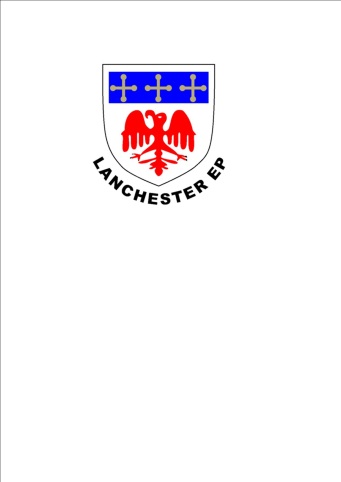 A Caring Community Where All Can FlourishThe position of Assistant Head Teacher is crucial to the continued success of our school and the successful candidate will have a very important role to play in the continued success and development of our school. It is essential that we employ the right, special person for this role.The children would like you to be:Someone who will talk to us and has a caring heartSomeone who is not just in the job for the moneySomeone who greets you with a smileSomeone with a good sense of humourSomeone who incorporates technology into lessonsSomeone who is willing to give up their time to deal with issues so that they can be resolvedThe parents would like you to be:Passionate about the development of all young peopleVery visible and approachable, actively seeking parents out just to check everything is okSomeone with excellent communication skillsAble to see each child as an individual and show great understandingSomeone who is invested in the holistic education of children which fits already with the school’s ethosPassionate and enthused by learning through adventure as well as nurtureA leader of sustaining and developing an already successful communityThe staff would like you to be:Warm, approachable and someone who listens to ideas put forward by usSomeone who smiles when the going gets toughSomeone who will be part of the team with a good sense of humourSomeone who is calm under pressureSomeone who is supportive of teacher well-being and workloadSomeone who is able to switch off and get on well with all staffSomeone who values every single member of the whole staff teamThe governors would like you to be:Supportive of our strong Christian ethos and valuesPassionate about making a difference to the lives of our childrenSomeone who puts pastoral care at the top of your agendaA committed and dedicated practitioner who is able to work closely with our Head Teacher and Deputy Head Teacher